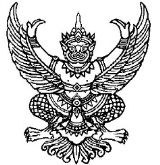                                           ประกาศองค์การบริหารส่วนตำบลบ้านเนินเรื่อง  ประกาศราคากลางโครงการก่อสร้างถนนคสล.สายรอยต่อถนนคสล.-คอสะพาน หมู่ที่ ๒ตำบลบ้านเนิน อำเภอเชียรใหญ่  จังหวัดนครศรีธรรมราช                                                .............................................................		ด้วยองค์การบริหารส่วนตำบลบ้านเนิน จะดำเนินการก่อสร้างโครงการก่อสร้างถนนคอนกรีตเสริมเหล็กสายรอยต่อถนนคสล .- คอสะพาน  หมู่ที่  ๒  ตำบลบ้านเนิน   อำเภอเชียรใหญ่ จังหวัดนครศรีธรรมราช  ผิวการจราจรคอนกรีตเสริมเหล็กกว้าง ๕.๐๐  เมตร  ยาว  ๑๒๐  เมตร  หนา  ๐.๑๕  เมตร  ไหล่ทางข้างละ  0.50  เมตร  หรือมีพื้นที่ไม่น้อยกว่า  600  ตารางเมตร  พร้อมป้ายประชาสัมพันธ์โครงการ จำนวน ๒ ป้าย  จำนวน  471,000 บาท (สี่แสนเจ็ดหมื่นหนึ่งพันบาทถ้วน) นั้น                     องค์การบริหารส่วนตำบลบ้านเนิน จึงขอประกาศสรุปราคากลางโครงการก่อสร้างถนนคอนกรีตเสริมเหล็กสายรอยต่อถนนคสล  -  คอสะพาน   หมู่ที่   ๒   ตำบลบ้านเนิน   อำเภอเชียรใหญ่ จังหวัดนครศรีธรรมราช  ราคากลางเป็นเงิน  442,000 บาท  (สี่แสนสี่หมื่นสองพันบาทถ้วน)  มาเพื่อทราบโดยทั่วกัน		                           ประกาศ  ณ วันที่   17  สิงหาคม  พ.ศ. 2565						  (นายณัฐพล  สุขบาล)                        			  นายกองค์การบริหารส่วนตำบลบ้านเนินแบบ  บก  01ตารางแสดงวงเงินงบประมาณที่ได้รับจัดสรรและราคากลางในงานจ้างก่อสร้าง๑ ชื่อโครงการ  โครงการก่อสร้างถนนคสล.สายรอยต่อถนนคสล.-คอสะพาน หมู่ที่ ๒     ตำบลบ้านเนิน อำเภอเชียรใหญ่  จังหวัดนครศรีธรรมราช2. หน่วยงานเจ้าของโครงการ  กองช่าง องค์การบริหารส่วนตำบลบ้านเนิน3. วงเงินงบประมาณที่ได้รับจัดสรร  471,000 บาท  (สี่แสนเจ็ดหมื่นหนึ่งพันบาทถ้วน) 4. ลักษณะงาน   ผิวการจราจรคอนกรีตเสริมเหล็กกว้าง ๕.๐๐  เมตร  ยาว  ๑๒๐  เมตร  หนา  ๐.๑๕     เมตร  ไหล่ทางข้างละ  0.50  เมตร  หรือมีพื้นที่ไม่น้อยกว่า  600  ตารางเมตร  พร้อมป้าย    ประชาสัมพันธ์โครงการ จำนวน ๒ ป้าย    5. ราคากลางคำนวณ  ณ  วันที่  ๒  สิงหาคม  2565  เป็นเงิน  442,000 บาท (สี่แสนสี่หมื่นสองพันบาท    ถ้วน)  6. บัญชีประมาณราคากลาง    ๖.๑ แบบสรุปราคากลางงานก่อสร้างทาง สะพาน  และท่อเหลี่ยม      จำนวน ๑๐ หน้า7. รายชื่อคณะกรรมการกำหนดราคากลาง      ๗.๑ นายจรูญ  บุญชูวงศ์         ตำแหน่ง  รองปลัดองค์การบริหารส่วนตำบล       ๗.๒ พันจ่าเอกนันทพล  ปักษา  ตำแหน่ง   ผู้อำนวยการกองช่าง    ๗.๓  นางสุภาภรณ์  พรหมดวง  ตำแหน่ง   นักจัดการงานทั่วไปชำนาญการ